WK.7021.2.54.2023.SG

Siechnice, dnia 13 lipca 2023 r................................................................                                                               pieczęć zamawiającegoZAPYTANIE OFERTOWEZgodnie z Regulaminem udzielania zamówień publicznych w Urzędzie Miejskim w Siechnicach 
w zakresie zamówień o wartości nie przekraczającej kwoty 130 000 złotych  Zamawiający Gmina Siechnice, ul. Jana Pawła II 12, 55-011 Siechnice zaprasza do udziału w postępowaniu pn.:Wykonanie i zamontowanie tablic z planami cmentarzy komunalnych na terenie gminy Siechnice.Przedmiot zamówienia obejmuje wykonanie i zamontowanie tablic z planami cmentarzy komunalnych. Tablice mają zostać zlokalizowane: przy cmentarzu komunalnym w Sulęcinie przy ul. Wierzbowej na działce nr 21, przy cmentarzu komunalnym w miejscowości Grodziszów przy ul. Topolowej na działce nr 41/ oraz przy cmentarzu komunalnym w miejscowości Trestno przy ul. Nadodrzańskiej na działce nr 4/50 – poniżej mapki z lokalizacjami. Stelaż tablicy należy wykonać ze stali ocynkowanej malowanej proszkowo w kolorze RAL 7021, nogi o profilu okrągłym fi 90 o grubości ścianki 3 mm. Słupki należy zabezpieczyć od góry kapturkami w celu zapobiegania dostawania się do środka konstrukcji wody. Stelaże należy zamontować we wskazanych lokalizacjach wykonując fundamenty betonowe wkopane                          w ziemię na głębokość min. 100 cm. Tablice należy zamontować w taki sposób by środek tablicy znajdował się na wysokości 180 cm. W załączniku nr 2 znajduje się wzór tablicy (galboty) zatwierdzonej jako obowiązujący wzór na terenie Gminy, przedstawiające konstrukcje na której należy się wzorować przy wykonaniu stelażu i mocowania planu. Plecy tablicy wykonane ze stali ocynkowanej malowanej proszkowo w kolorze RAL 7021 o wymiarach 160x110 cm. Plan cmentarza nadrukowany na planszy z dibondu w technologii, która zabezpieczy mapę przed szkodliwym wpływem warunków atmosferycznych oraz przed promieniowaniem UV. Wykonana w technologii pozwalającej na usuwanie graffiti – odpowiednia powłoka lub materiał. Wymiar samej tablicy bez stelaża zgodny z rozmiarem pliku przygotowanego do wydruku (150x100 cm). Jakość wydruku musi być dostosowana w taki sposób by nie pojawiły się piksele, niewyraźne kontury itp. – wysokiej jakości wydruk.Przygotowany plan cmentarza należy nakleić na przygotowanym wcześniej stelarzu, w taki sposób by wokół planu tworzyła się równa ramka 4-5 cm.Mapka z lokalizacją tablicy – Trestno, ul. Nadodrzańska, dz. nr 4/50 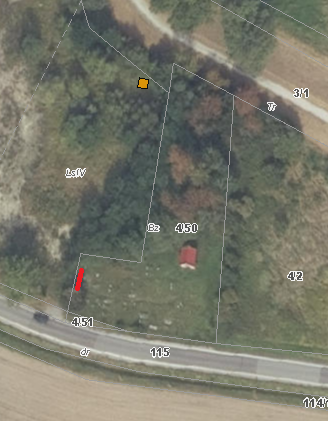 Mapka z lokalizacją tablicy – Sulęcin, ul. Wierzbowa na działce nr 21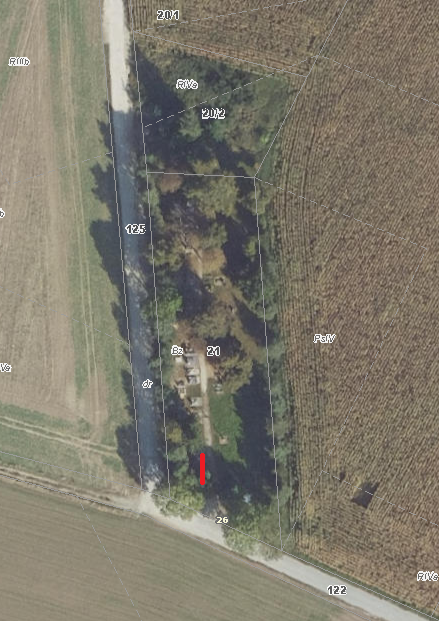 Mapka z lokalizacją tablicy – Grodziszów, ul. Topolowa na działce nr 41/1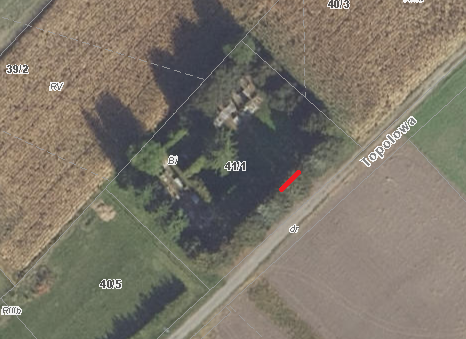 Dla poszczególnych planów cmentarzy należy wykonać zmiany w przygotowanym projekcie                             w zakresie:Plan cmentarza w Sulęcinie:- znak graficzny „śmieci” należy przenieść we wskazane miejsce na planszy,- należy ujednolicić kolor ścieżek na planie cmentarza,Plan cmentarza w Grodziszowie:- znak graficzny „śmieci” należy przenieść we wskazane miejsce na planszy,- należy przerobić grób sektor 1 rząd 5 nr 5 na grób pojedynczy zamiast dziecięcego podwójnego,- należy przerobić grób sektor 2 rząd 6 nr 5 na grób podwójny zamiast pojedynczego,- należy połączyć groby sektor 2 rząd 7 nr 1 i 2 przesuwając gr nr 1 do grobu nr 2 pozostawiając oznaczenia,Plan cmentarza w Trestnie:- należy umieścić znak graficzny „śmieci” we wskazanym miejscu na mapie oraz w legendzie,- mapkę powiększyć rozszerzając w prawo i w dół planszy,Zmiany naniesione odręcznie na projektach planów cmentarza w załączniku nr 3.Poprawione projekty z planami cmentarza należy przed wydrukiem przesłać do Zamawiającego                        w celu akceptacji.Osoba do kontaktu w sprawie realizacji zadania – Sylwia Gałuszka, telefon: 71 7860951, e-mail: sgaluszka@umsiechnice.pl.Termin realizacji zamówienia – do dnia 31 sierpnia 2023 r.Kryterium oceny ofertCena - 100%Inne kryteria – brak.Inne istotne warunki zamówienia:Długość gwarancji na wykonane prace i zamontowane materiały – min. 24 miesiące.Cena musi zawierać w sobie całość kosztów związanych z kompleksową realizacją zadania tj. koszt materiałów, prace przygotowawcze i projektowe,  wykonanie i montaż stelaża, mapy, prace porządkowe, właściwe oznakowanie i zabezpieczenie prowadzonych prac.Sposób przygotowania oferty. Ofertę należy sporządzić na załączonym druku „OFERTA”, 
w języku polskim, w formie pisemnej. Oferta winna być podpisana przez osobę upoważnioną. Ofertę należy dostarczyć: drogą elektroniczną na adres mailowy - biuro@umsiechnice.pl, drogą elektroniczną przez portal zakupowy,osobiście do siedziby Zamawiającego, pocztą na adres ul. Jana Pawła II 12, 55-011 Siechnice.Ofertę w formie papierowej należy umieścić w kopercie opisanej: Wykonanie i zamontowanie tablic z planami cmentarzy komunalnych na terenie gminy SiechniceOfertę złożyć należy do dnia 20 lipca 2023 r. do godz. 12.00.Osoba upoważniona do kontaktu z wykonawcami: Sylwia Gałuszka, tel. 71 786 09 51,                           email: sgaluszka@umsiechnice.pl .Zamawiający dopuszcza  przeprowadzenie negocjacji z Wykonawcą.Zamawiający zastrzega unieważnienie postępowania w każdym wypadku bez podania przyczyn.O udzielenie zamówienia mogą ubiegać się Wykonawcy, którzy nie podlegają wykluczeniu na podstawie art. 7 ust. 1 ustawy z dnia 13 kwietnia 2022 r. o szczególnych rozwiązaniach w zakresie przeciwdziałania wspieraniu agresji na Ukrainę oraz służących ochronie bezpieczeństwa narodowego (Dz. U. poz. 835).                                                                    ....................................................................                                                                                (data, podpis osoby prowadzącej sprawę ) WK.7021.2.54.2023.SG
  pieczątka oferenta                                                                               dnia ..............................OFERTAGmina Siechniceul. Jana Pawła II 1255-011 SiechniceOdpowiadając na zapytanie ofertowe dotyczące zamówienia publicznego realizowanego zgodnie 
z Regulaminem udzielania zamówień publicznych w Urzędzie Miejskim w Siechnicach dla zadania:Wykonanie i zamontowanie tablic z planami cmentarzy komunalnych na terenie gminy Siechniceskładamy ofertę  następującej treści:Oferujemy wykonanie zamówienia za cenę: ………………zł  netto, podatek VAT    .......%,       ŁĄCZNIE: ................................ zł brutto (słownie: ................................................................ .............................................................................................................................................).Na wykonane zamówienie udzielamy: ………………………… gwarancji.Oświadczamy, że zapoznaliśmy się z treścią zapytania ofertowego wraz z wszystkimi załącznikami, do treści dokumentów nie wnosimy zastrzeżeń i akceptujemy wszystkie warunki tam zawarte. W cenie naszej oferty zostały uwzględnione wszystkie koszty wykonania zamówienia. W przypadku wyboru naszej oferty zobowiązujemy się zrealizować zlecenie 
na warunkach przedstawionych w zapytaniu ofertowym. 4. Oświadczamy, że firma jest/nie (właściwe podkreślić) jest płatnikiem podatku VAT 
o numerze identyfikacyjnym NIP  ........................................................                                                                              ............................................................                                                                                	    podpis osoby upoważnionejNR Wykonanie i zamontowanie tablicy z planem cmentarzaWARTOŚĆ NETTO [ZŁ]VAT [%]WARTOŚĆ BRUTTO [ZŁ]1Sulęcin, ul. Wierzbowa na działce nr 212Grodziszów, ul. Topolowa na działce nr 41/13Trestno, ul. Nadodrzańska, dz. nr 4/504RAZEM